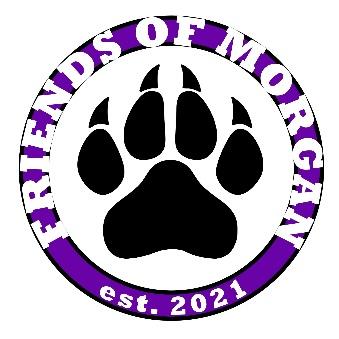 Friends of Morgan 2022-2023   Closed Board Meeting Minutes  January 6, 2023 at 8:30 amMeeting called to order at 8:50 am, Held at Morgan Elementary FOM roomAttendance: President-  Lindsey DukeVice President- Jenn BayesVP of Programs- Amy CarlsonVP of Spirit- Devon VoincheVP of Fundraising- Gabriel Martinez (phone in)Treasurer- Christy ReedSecretary- Courtney AbbottMeeting MinutesApprove closed meeting minutes 11/5/22Motion to approve meeting minutes from November 11, 2022 Open Meeting by Jenn Bayes. Seconded by Amy Carlson and approved.Approve Principal meeting minutes 12/6/22Motion to approve meeting minutes from December 6, 2022 Open Meeting by Amy Carlson. Seconded by Devon Voinche and approved.President UpdateTHANK YOU!!!Workroom Sign-upPost to website, social media, and remindTraining is not required to volunteerQR codes with link to how to videos on equipment9 weeks Treats for kidsGlow run?Valentine's treat?Last year rice krispies were doneMost likely repeating this yearNext year???Think about if you will be returning to the board? Repeat position?SponsorshipsCommunity - $12,807Family Paw - $5, 800Movie Night- $3,300VP UpdateYearbook UpdatePrice increases from $40 to $45 on January 6Post price increase to remind and social mediaSchool SuppliesContract for 2023-2024 year has been signed-School Tool BoxSchool supply approval by the district typically done by mid MarchTeachers need to double check district list to confirm it aligns with need3rd 9 weeks luncheon & Valentine’s treatsTreat- get price on pedicure gift card from Fulshear NailsFOM to possibly sponsor the 3rd 9 weeks luncheon but a sponsor is preferred considering the cost of  staff treats for Valentine’s DayDate needed from Dr. GibsonVP of Programs UpdateRoom mom- Gala baskets???Grade level ideas needed by Jan 31Basked done by April 3Moms & Mister- date & meet with chair Obtain baseball schedule for possible datePicture pros requestedFather/Daughter- reach out to chairs February 17thReach out to chairsTheme?Flyers neededDJ-doneCafeteria reservedVP of Spirit UpdateFOM Spirit Wear UpdateDelivery end of next weekStore opening again VP of FundraisingSponsors- tax ID letters sent?Will send to Mobius todayGala PlanningApril 28th, Weston Lakes Country ClubChairs-Mary Faucet, Amber VasquezStarting to meet bi-weekly. Meeting January 13th at 1:30pm, at Lindsey Duke’s houseTheme?Fundraising goal- 30,000Budget- $8,000-$10,000Treasurer UpdatesBudget ReceiptsField Trips/ Requests Secretary UpdateWebsite/ Shop Update Teacher Appreciation planning Flyers/Plans needed soonReach out to chair-Lindsay SpearmanNew BusinessGibson QuestionsMeeting Closed at 10:14amUpcoming DatesJanuary 16- No SchoolJanuary 18- Open FOM Meeting 8amJanuary 27- Glow RunFebruary 3- Closed FOM Meeting 9amFebruary 7- Gibson Meeting 10:30 amFebruary 14- Treats for TeachersFebruary 15- Open FOM Meeting 8am February 17 - Father/ Daughter Dance February 20- No SchoolMarch 3- Closed FOM Meeting 9amMarch 7- Gibson Meeting 10:30 amMarch 11-19: Spring BreakMarch 22- Open FOM Meeting 8am (Board Nominations Due)April 4- Gibson Meeting 10:30 amApril 6- Closed FOM meeting 9amApril 7- No School/ Good FridayApril 19- Open FOM Meeting 8am (New Board Voting)April 28- Morgan GalaMay 2- Gibson Meeting 10:30 amMay 5- Closed Board Meeting 9amMay 17- Open FOM Meeting 8am (New Board Induction)May 25- Last Day of School 